EXHIBIT G.Example of a Part D EOB (all sections included)The fictional example in this exhibit is designed to illustrate the full document. It includes all sections for the draft revised Part D Explanation of Benefits (EOB). It is for a person enrolled in an MA-PD in the Initial Coverage payment stage who does not have LIS or Supplemental Drug Coverage but does have additional gap coverage. It shows what the EOB might look like for a member who has only a couple of prescriptions filled during the month and does not have any updates to the formulary.SECTION 1.	Your prescriptions during the past monthChart 1 shows your prescriptions for covered Part D drugs for the past month. Please look over this information about your prescriptions to be sure it is correct. If you have any questions or think there is a mistake, Section 5 tells what you should do.SECTION 2.	Which “drug payment stage” are you in?As shown below, your Part D prescription drug coverage has “drug payment stages.” How much you pay for a covered Part D prescription depends on which payment stage you are in when you fill it. During the calendar year, whether you move from one payment stage to the next depends on how much is spent for your drugs.SECTION 3.	Your “out-of-pocket costs” and “total drug costs” (amounts and definitions)We’re including this Section to help you keep track of your “out-of-pocket costs” and “total drug costs” because these costs determine which drug payment stage you are in. And, as explained in Section 2, the payment stage you are in determines how much you pay for your prescriptions.Learn more. Medicare has made the rules about which types of payments count and do not count toward “out-of-pocket costs” and “total drug costs.” The definitions on this page give you only the main rules. For details, including more about “covered Part D drugs,” see the Evidence of Coverage, our benefits booklet (for more about the Evidence of Coverage, see Section 6).SECTION 4.	Updates to the plan’s Drug List that affect drugs you takeAt this time, there are no new or upcoming changes to our Drug List that affect the coverage or cost of drugs you take. (By “drugs you take,” we mean any plan-covered drugs for which you filled prescriptions in 2019 as a member of our plan.)SECTION 5.	If you see mistakes on this summary or have questions, what should you do?If you have questions, call us.If something is confusing or doesn’t look right on this monthly prescription drug summary, please call us at Birchwood Member Services (phone numbers are on the cover of this summary). You can also find answers to many questions at our website: http://www.birchwood.com.What about possible fraud? Most health care professionals and organizations that provide Medicare services are honest. Unfortunately, there may be some who are dishonest. If this monthly summary shows drugs you’re not taking, or anything else that looks suspicious to you, please tell us so that we can check into it.Call us at Birchwood Member Services (phone numbers are on the cover of this summary).Or, call Medicare at 1-800-MEDICARE (1-800-633-4227). TTY users should call 1-877-486-2048. You can call these numbers for free, 24 hours a day, 7 days a week.SECTION 6.	Important things to know about your drug coverage and your rightsYour “Evidence of Coverage” has the details about your drug coverage and costs. The Evidence of Coverage is our plan’s benefits booklet. It explains your drug coverage and the rules you need to follow when you are using your drug coverage.We have sent you a copy of the Evidence of Coverage. If you need another copy, please call us (phone numbers are on the cover of this summary).What if you have problems related to coverage or payments for your drugs?Your Evidence of Coverage has step-by-step instructions that explain what to do if you have problems related to your drug coverage and costs. Here are the chapters to look for:Chapter 7. Asking the plan to pay its share of a bill you have received for covered services or drugs Chapter 9. What to do if you have a problem or complaint (coverage decisions, appeals, complaints)Here are things to keep in mind:When we decide whether a drug is covered for you and how much you must pay, it’s called a “coverage decision.” If you disagree with our coverage decision, you can appeal our decision (see Chapter 9 of the Evidence of Coverage).Medicare has set the rules for how coverage decisions and appeals are handled. These are legal procedures and the deadlines are important. The process can be done if your doctor tells us that your health requires a quick decision.Please ask for help if you need it. Here’s how:You can call us at Birchwood Member Services (phone numbers are on the cover of this monthly summary). You can call Medicare at 1-800-MEDICARE (1-800-633-4227). TTY users should call 1-877-486-2048. You can call these numbers for free, 24 hours a day, 7 days a week.You can call your State Health Insurance Assistance Program (SHIP). The name and phone numbers for this organization are in Chapter 2, Section 3 of your Evidence of Coverage.Did you know there are programs to help people pay for their drugs?“Extra Help” from Medicare.  You may be able to get Extra Help to pay for your prescription drug premiums and costs. This program is also called the “low-income subsidy” or LIS. People whose yearly income and resources are below certain limits can qualify for this help. To see if you qualify for getting Extra Help, see Section 7 of your Medicare & You 2020 handbook or call 1-800-MEDICARE (1-800-633-4227). TTY users should call 1-877-486-2048. You can call these numbers for free, 24 hours a day, 7 days a week. You can also call the Social Security Office at 1-800-772-1213 between 7 a.m. and 7 p.m., Monday through Friday. TTY users should call 1-800-325-0778. You can also call your State Medicaid Office.Help from your state’s pharmaceutical assistance program. Many states have State Pharmaceutical Assistance Programs (SPAPs) that help some people pay for prescription drugs based on financial need, age, or medical condition. Each state has different rules. Check with your State Health Insurance Assistance Program (SHIP). The name and phone numbers for this organization are in Chapter 2, Section 3 of your Evidence of Coverage.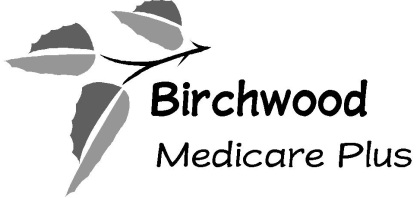 October 8, 2020To: {insert member name}{insert member street address}{insert member city, state zip code}{insert member ID numbers and/or other reference}For languages other than English:Español 1-800-331-2345 (Spanish)Русский  1-800-331-5678 (Russian)tiếng Việt 1-800-331-7777 (Vietnamese)Do you need large print or another format?To get this material in other formats, including large type, Braille, and translation into other languages, call Birchwood Member Services at the number shown on this page.Birchwood Health Corporation{insert full mailing address}Your Monthly Prescription Drug SummaryFor September, 2020This summary is your “Explanation of Benefits” (EOB) for your Medicare prescription drug coverage (Part D). Please review this summary and keep it for your records. (This is not a bill.)Here are the sections in this summary:	SECTION 1.	Your prescriptions during the past month	SECTION 2.	Which “drug payment stage” are you in?	SECTION 3.	Your “out-of-pocket costs” and “total drug costs” (amounts and definitions)	SECTION 4.	Updates to the plan’s Drug List that affect drugs you take	SECTION 5.	If you see mistakes on this summary or have questions, what should you do?	SECTION 6.	Important things to know about your drug coverage and your rightsBirchwood Member ServicesIf you have questions or need help, call us. We are available Monday through Friday from 8 am to 5 pm. Calls to these numbers are free.1-800-222-3333 1-888-444-5555 for TTY / TDD only1-800-111-7788 faxOr visit our website: http://www.birchwood.comCHART 1.Your prescriptions for covered Part D drugsSeptember 2020CHART 1.Your prescriptions for covered Part D drugsSeptember 2020Plan paidYou paid Other payments (made by programs or  organizations; see Section 3){insert name of first drug} 30 mg tabs09/10/20, ABC PharmacyRx# 22200374, 30 days supplyNegotiated Price Change (01/01/2020 to date): $104 increase.There are lower cost therapeutic alternatives available. Please contact your provider for these options.$48.29$16.21$0.00{insert name of second drug} 50 mg caps 09/21/20, ABC PharmacyRx# 67114291, 30 days supplyNegotiated Price Change (01/01/2020 to date): $18 increase.There are lower cost therapeutic alternatives available. Please contact your provider for these options.$72.34$22.60$0.00TOTALS for the month of September 2020:Your “out-of-pocket costs” amount is $38.81. (This is the amount you paid this month ($38.81) plus the amount of “other payments” made this month that count toward your “out-of-pocket costs” ($0.00). See definitions in Section 3.)Your “total drug costs” amount is $159.44. (This is the total of all payments made for your drugs this month by the plan ($120.63) and you ($38.81) plus “other payments” ($0.00).)$120.63(total for the month)$38.81(total for the month)$0.00(total for the month)Year-to-date totals as of 9/30/20Plan paidYou paid Other payments (made by programs or organizations; see Section 3)Your year-to-date amount for “out-of-pocket costs” is $415.00. Your year-to-date amount for “total drug costs” is $744.43. For more about “out-of-pocket costs” and “total drug costs,” see Section 3.$329.43(year-to-date total) $415.00(year-to-date total) $0.00(year-to-date total) You are in this stage:STAGE 1 Yearly Deductible You began in this payment stage when you filled your first prescription of the year. During this stage, you (or others on your behalf) paid the full cost of your drugs. You stayed in this stage until you (or others on your behalf) had paid $415 for your drugs ($415 is the amount of your deductible). Then you moved to payment stage 2, Initial Coverage.STAGE 2 Initial Coverage Now that you are in this payment stage, the plan pays its share of the cost of your drugs and you (or others on your behalf) pay your share of the cost.You will stay in this payment stage until the amount of your year-to-date “total drug costs” reaches $3,820. As of 9/30/20, your year-to-date “total drug costs” was $744.43. (See definitions in Section 3.) STAGE 3 Coverage Gap During this payment stage, you (or others on your behalf) receive a 70% manufacturer’s discount on covered brand name drugs and the plan will cover at least another 5%, so you will pay less than 25% of the negotiated price on brand-name drugs.  In addition you (or others on your behalf) pay less than 37% of the costs of generic drugs. You generally stay in this stage until the amount of your year-to-date “out-of-pocket costs” (see Section 3) reaches $5,100. When this happens, you move to payment stage 4, Catastrophic Coverage.STAGE 4 Catastrophic Coverage Once you are in this payment stage, the plan will pay most of the cost for your covered drugs. Once you are in this payment stage, you will stay in it for the rest of the calendar year (through December 31, 2020).What happens next?Once you have an additional $3,075.57 in “total drug costs,” you will move to the next payment stage (stage 3, Coverage Gap).Your “out-of-pocket costs”Your “total drug costs”$38.81 	month of September 2020  $415.00 	year-to-date (since January 2020)  $159.44	month of September 2020  $744.43	year-to-date (since January 2020)DEFINITION:“Out of pocket costs” includes:What you pay when you fill or refill a prescription for a covered Part D drug. (This includes payments for your drugs, if any, that are made by family or friends.)Payments made for your drugs by any of the following programs or organizations: “Extra Help” from Medicare; Medicare’s Coverage Gap Discount Program; Indian Health Service; AIDS drug assistance programs; most charities; and most State Pharmaceutical Assistance Programs (SPAPs).It does not include:Payments made for: a) plan premiums, b) drugs not covered by our plan, c) non-Part D drugs (such as drugs you receive during a hospital stay), d) drugs obtained at a non-network pharmacy that does not meet our out-of-network pharmacy access policy.Payments made for your drugs by any of the following programs or organizations: employer or union health plans, some government-funded programs (including TRICARE and the Veteran’s Administration), Worker’s Compensation, and some other programs.DEFINITION:“Total drug costs” is the total of all payments made for your covered Part D drugs. It includes:What the plan pays.What you pay.What others (programs or organizations) pay for your drugs. (All of these payments are included in your “total drug costs.”)